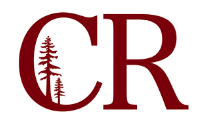 Institutional Effectiveness CommitteeNovember 9, 2017
3:00pm – 4:00 pm
SS-104MinutesPurpose: Begin planning process of IEC in FY 20181.0Review/revise current Institution-Set Standardshttps://www.redwoods.edu/Portals/61/Institutional%20Effectiveness%20Scorecard%202016-2017.pdf2.0Review/revise current short- and long-term goal indicatorshttps://www.redwoods.edu/Portals/61/IEPI%20Goals%20Framework%202016.pdf3.0Develop plan to ensure all aspects of Education Master Plan are carried out in 5 years.https://internal.redwoods.edu/Portals/25/Goals%20Education%20Master%20Plan%202017-2022_1.pdfAdjournAdjourn